Język polski klasa 404.06.2020r.TEMAT: O KSIĄŻKACH, CZYTANIU I NIEZWYKŁYCH BIBLIOTEKACHWprowadzenie: Dziś chcę wam przedstawić moją ulubioną książkę z dzieciństwa, widzicie ,że jest mocno zniszczona, ma wiele lat i już  się rozsypuje. Bardzo dawno  trafiła w moje ręce i już nie pamiętam, czy dostałam ją w prezencie, czy kupiła mi ją mama. Książka nosi tytuł ,,Malutka czarownica’’ i napisał ją niemiecki pisarz Otfried Preussler, autor literatury dziecięcej. Bohaterką jest ,,młoda’’, bo zaledwie 127-letnia czarownica, którą inne starsze czarownice nie chcą zaprosić na coroczne obchody nocy Walpurgi -  u dawnych Germanów, czyli przodków Niemców, noc złych duchów, określana też jako sabat czarownic odbywający się  w noc z 30 kwietnia na 1 maja. Malutka czarownica  uczy się dopiero czarów,stąd też zdarza się ,że  zamiast deszczu pada …maślanka.             Zapraszam was do wysłuchania fragmentu książki, którą czyta pani prezydentowa, a jeśli wam się spodoba, wysłuchajcie całego utworu lub wypożyczcie ksiażkę  ( jest w bibliotece publicznej w Rokitnie) i przeczytajcie sami.https://www.youtube.com/watch?v=GdmbnRuAUqw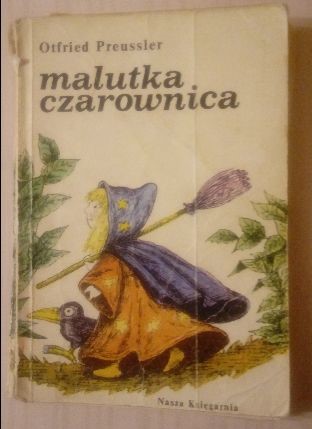 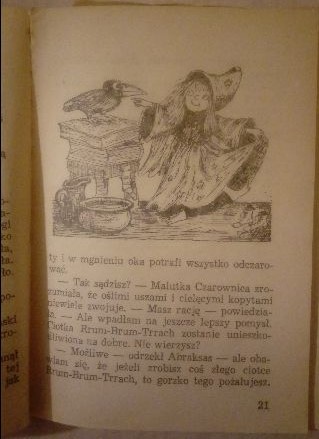 2. Napiszcie o swoich ulubionych książkach. Jeśli chcecie przeczytać fragment i mi wysłać, będę zachwycona.3. Przeczytajcie z podręcznika informacje na temat dziejów książki. Dla chętnych: zadanie 1. str.2614. Przeczytajcie fragment piosenki Jacka Cygana i wykonajcie tabelę wg wzoru na str.263 ( ile utworów będziecie umieli rozpoznać).